Primo periodo didatticoTEST di ingresso asse storico-socialeNome e Cognome _______________________________________________________________________Competenza n. 9  (28 ore)Orientarsi  nella complessità del presente utilizzando la comprensione dei fatti storici, geografici e sociali del passato, anche al fine di confrontarsi con opinioni e culture diverse Prove valutative della competenza: Colloquio guidato (20 ore) + Test Oggettivo (8 ore)COLLOQUIO (20 ore)Il colloquio, della durata di circa 15 minuti, si svolge secondo le tracce contenute nelle “indicazioni per la conduzione e la valutazione del colloquio” e a partire dai seguenti blocchi di immagini stimolo:Tabella di valutazione del colloquio:TEST  (8 ore)Metti in relazione la causa e l’effetto come nell’esempio (p. 0.50 per ogni risposta esatta)  p.      /3Inserisci correttamente negli spazi le parole sottoelencate. L’esercizio è già avviato. (p. 0,50   per ogni parola inserita correttamente)ARTIGIANATO - STATO - AGRICOLTURA - LEGGI - BIBLIOTECA - DITTATURA – ALLEVAMENTO - SCUOLA - ARTE - PARLAMENTO p.    /5Competenza n. 10  (15 ore)Analizzare sistemi territoriali vicini e lontani nello spazio e nel tempo per valutare gli effetti dell’azione dell’uomoProve valutative della competenza: Colloquio guidato (10 ore) + test (5 ore)Il colloquio, della durata di circa 5 minuti, si svolge secondo le tracce contenute nelle “indicazioni per la conduzione e la valutazione del colloquio” e a partire dalle precedenti e dalle seguenti immagini stimolo: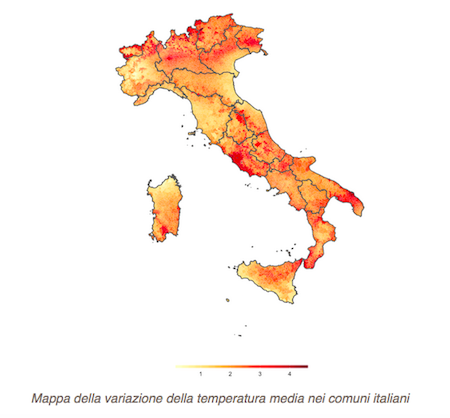 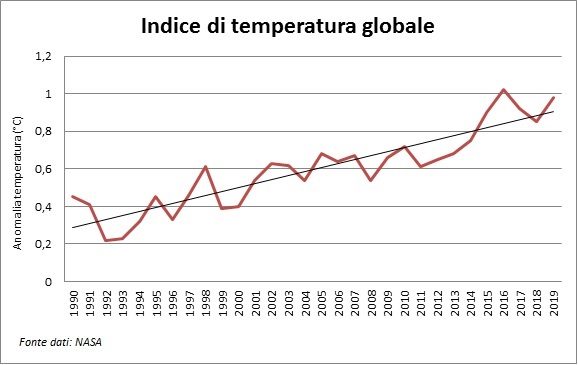 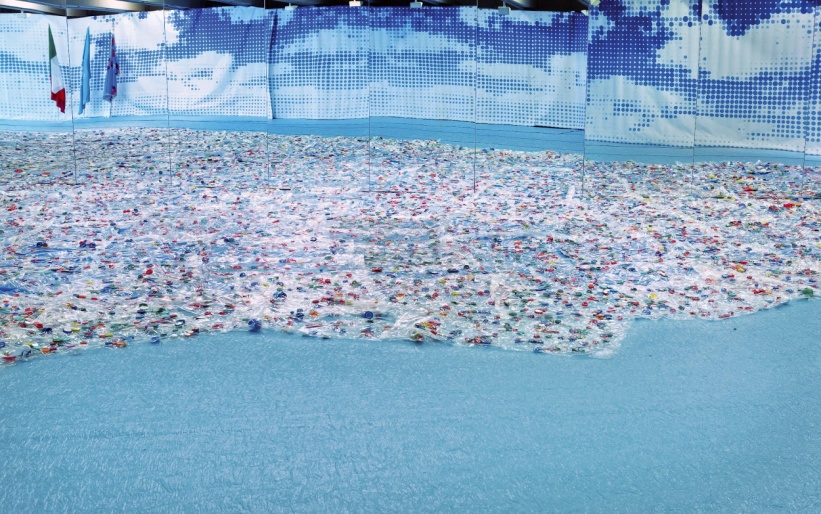 TEST (5 ore) 1. Osserva la carta geografica e scrivi nelle caselle giuste i punti cardinali NORD, SUD, EST, OVEST  (p. 1 per ogni risposta esatta)   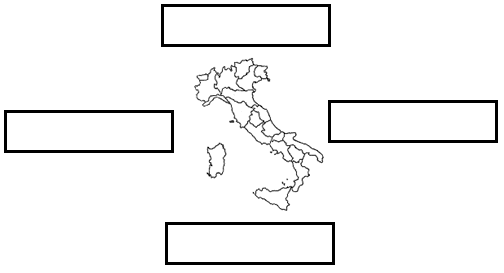 L’Italia è:un’isolauna penisolaun continenteun arcipelagop.        /5Competenza n. 11  (6 ore)Leggere e interpretare le trasformazioni del mondo del lavoroProva valutativa della competenza: Test Oggettivo (6 ore) (p. 1 per ogni risposta esatta)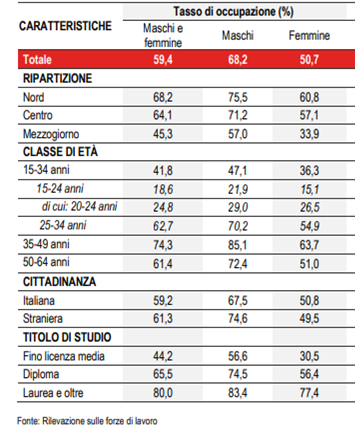 Guarda con attenzione la tabella, poi rispondi alle domande seguenti. L’occupazione è maggiore al Nord, al Centro o al Sud dell’Italia?                           _________________Ci sono più occupati tra gli uomini o tra le donne?                                                  __________________In quale classe di età  la percentuale di occupati è più bassa?                               __________________Quanti sono in percentuale gli occupati nella fascia di età 20-24 anni?               __________________Quanti nella fascia 50-64 anni?                                                                                    __________________Ad un titolo di studio più alto corrisponde un numero maggiore o minore di occupati?___________Competenza n. 12  (14 ore)Esercitare la cittadinanza attiva come espressione dei principi di legalità, solidarietà e partecipazione democratica Prova valutativa della competenza: PROBLEM SOLVING (14 ore)Devi sposarti al Comune, sai quali documenti servono? A chi ti rivolgi per ottenerli?Devi iscrivere tuo figlio a scuola, quali documenti occorrono?Se straniero. Cosa devi fare per avere il permesso di soggiorno?Qual è, secondo te, il problema più pressante a livello (a scelta) locale/nazionale/globale?Quali sono le possibili cause di questo problema?Cosa dovrebbero fare le istituzioni per risolverlo?I cittadini possono contribuire? In che modo?Tabella di valutazione del problem solving: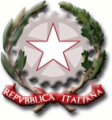 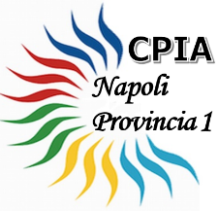 Ministero dell’IstruzioneCPIA NAPOLI PROVINCIA 1CENTRO PROVINCIALE PER L’ISTRUZIONE DEGLI ADULTICodice Meccanografico: NAMM0CR008 – Codice fiscale: 93062780635Via San Pietro, 56 – 80020 Casavatore (NA) – Telefono: 08119201682NAMM0CR008@istruzione.it - NAMM0CR008@pec.istruzione.it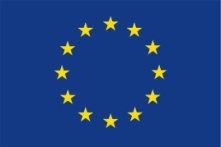 11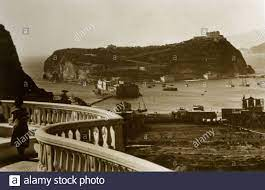 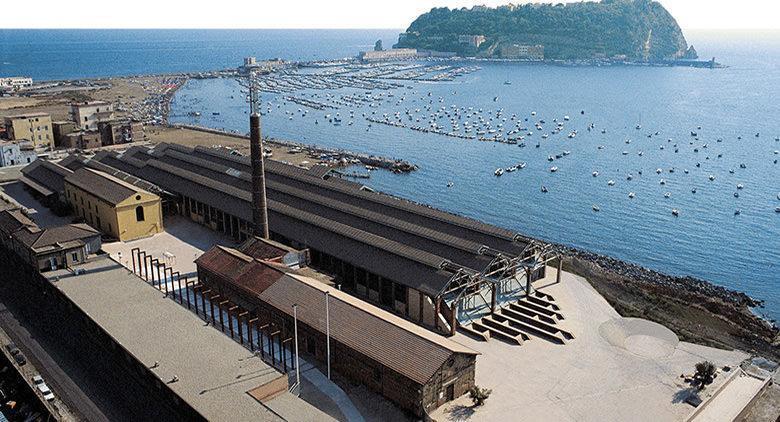 11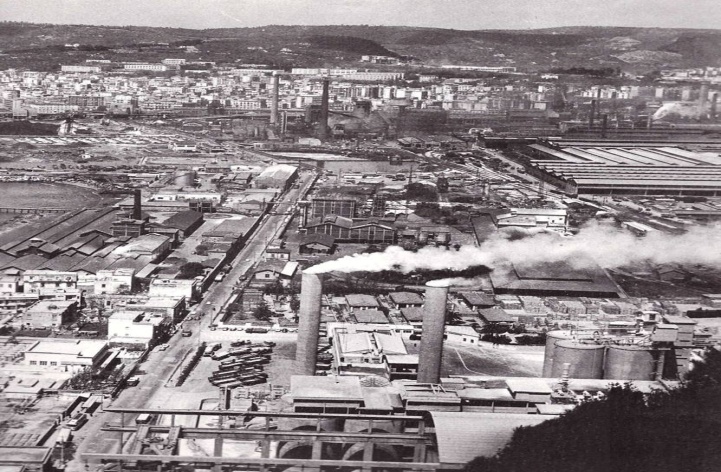 2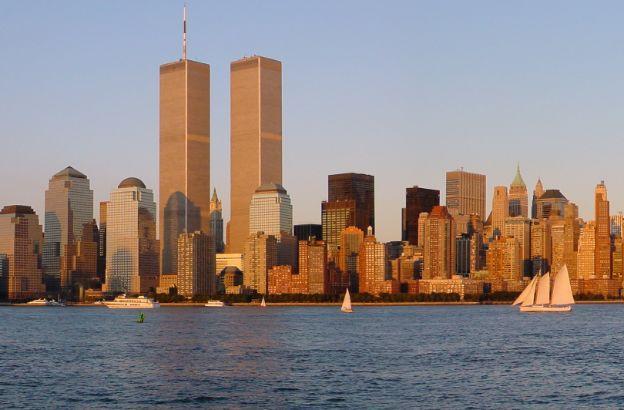 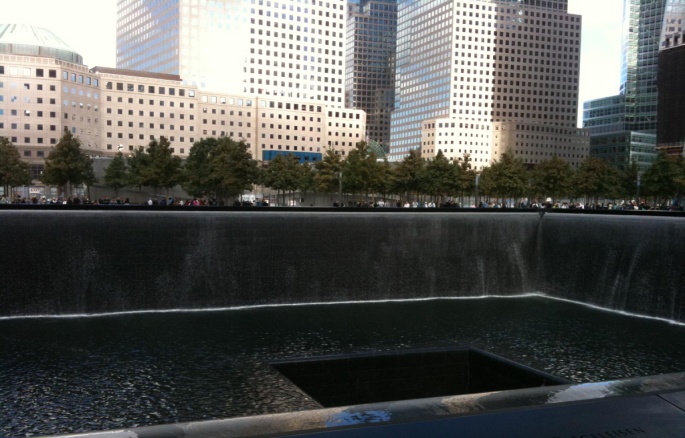 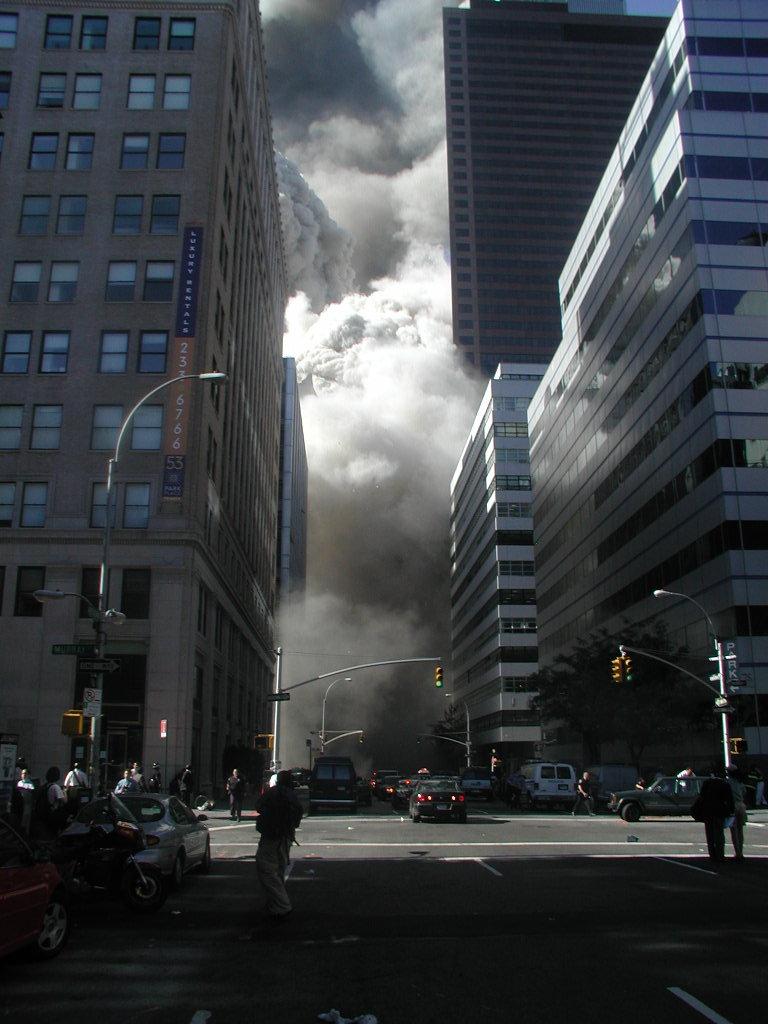 33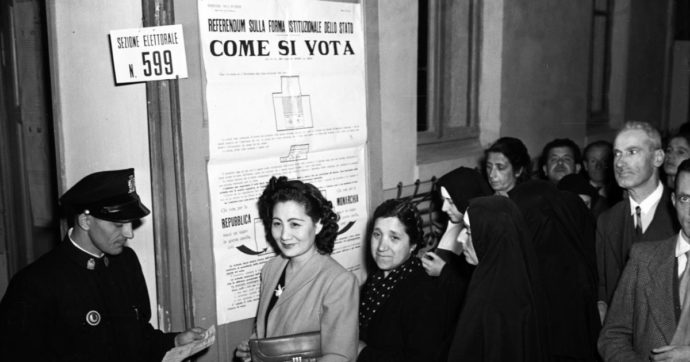 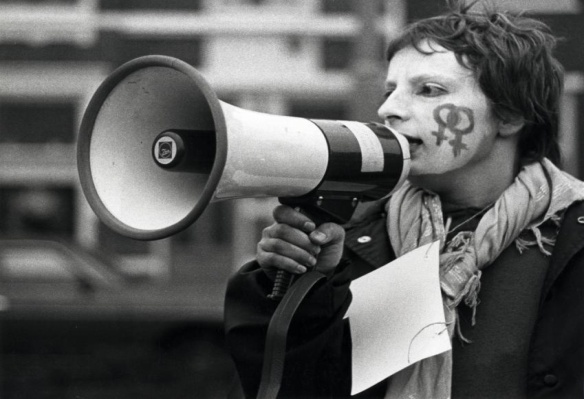 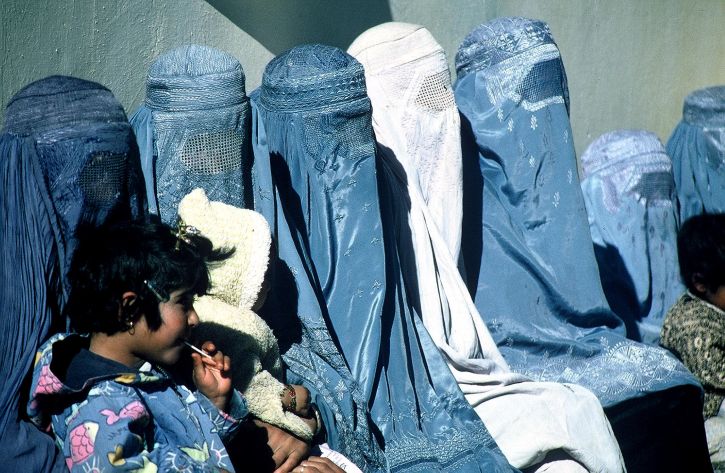 33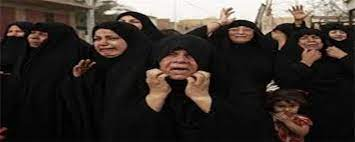 44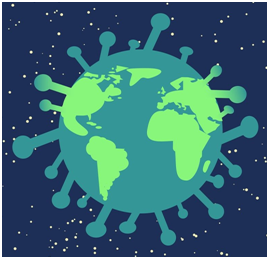 IndicatoriDescrittoriPunteggioConoscenza degli argomenti Lacunosa1 __/5Conoscenza degli argomenti Parziale2__/5Conoscenza degli argomenti Adeguata3__/5Conoscenza degli argomenti Sicura4__/5Conoscenza degli argomenti Approfondita5__/5Chiarezza espositivaConfusa 1__/5Chiarezza espositivaComprensibile2__/5Chiarezza espositivaAdeguata3__/5Chiarezza espositivaSoddisfacente4__/5Chiarezza espositivaRilevante5__/5Capacità di stabilire relazioniAccennata1__/5Capacità di stabilire relazioniParziale2__/5Capacità di stabilire relazioniAdeguata3 __/5Capacità di stabilire relazioniSicura4__/5Capacità di stabilire relazioniConsapevole e critica5__/5Competenza sociale e civicaSuperficiale1__/5Competenza sociale e civicaFrammentaria2__/5Competenza sociale e civicaBasilare3 __/5Competenza sociale e civicaAcquisita4__/5Competenza sociale e civicaConsolidata5__/5                                  TOTALE                                  TOTALE                                  TOTALE__/20CAUSAEFFETTOCAUSACAUSAEFFETTOEs.0. TerremotoA.  Distruzione di case, morte di persone 00A1. Epidemia B.  Incidente stradale2. Creazione di canali e digheC.  Limitazione della libertà di stampa 3. Cellulare alla guidaD.  Aumento della produzione agricola4. Mancanza di lavoroE.  Diminuzione di popolazione   5. DittaturaF.  Emigrazione  6. Sviluppo dell’informaticaG. Smart workingECONOMIAORGANIZZAZIONE POLITICACULTURAINDUSTRIADEMOCRAZIARELIGIONE MONOTEISTAIndicatoriDescrittoriPunteggioConoscenza/comprensione degli argomenti Lacunosa1__/5Conoscenza/comprensione degli argomenti Parziale2__/5Conoscenza/comprensione degli argomenti Adeguata3__/5Conoscenza/comprensione degli argomenti Sicura4__/5Conoscenza/comprensione degli argomenti Approfondita5__/5Capacità di stabilire relazioniAccennata1__/4Capacità di stabilire relazioniParziale2__/4Capacità di stabilire relazioniAdeguata3__/4Capacità di stabilire relazioniConsapevole e critica4__/4Competenza sociale e civica (apertura al dialogo/principi e valori dei diritti umani e della cittadinanza democratica e attiva)Superficiale1__/5Competenza sociale e civica (apertura al dialogo/principi e valori dei diritti umani e della cittadinanza democratica e attiva)Frammentaria2__/5Competenza sociale e civica (apertura al dialogo/principi e valori dei diritti umani e della cittadinanza democratica e attiva)Basilare3__/5Competenza sociale e civica (apertura al dialogo/principi e valori dei diritti umani e della cittadinanza democratica e attiva)Acquisita4__/5Competenza sociale e civica (apertura al dialogo/principi e valori dei diritti umani e della cittadinanza democratica e attiva)Consolidata5__/5                                  TOTALE                                  TOTALE                                  TOTALE__/14Riepilogo punteggio asse storico sociale – primo periodo didatticoRiepilogo punteggio asse storico sociale – primo periodo didatticoRiepilogo punteggio asse storico sociale – primo periodo didatticoCompetenza n. 9  (28 ore)Orientarsi  nella complessità del presente utilizzando la comprensione dei fatti storici, geografici e sociali del passato, anche al fine di confrontarsi con opinioni e culture diverseColloquio___/20Competenza n. 9  (28 ore)Orientarsi  nella complessità del presente utilizzando la comprensione dei fatti storici, geografici e sociali del passato, anche al fine di confrontarsi con opinioni e culture diverseTest___/8Competenza n. 10  (15 ore)Analizzare sistemi territoriali vicini e lontani nello spazio e nel tempo per valutare gli effetti dell’azione dell’uomoColloquio___/10Competenza n. 10  (15 ore)Analizzare sistemi territoriali vicini e lontani nello spazio e nel tempo per valutare gli effetti dell’azione dell’uomoTest___/5Competenza n. 11  (6 ore)Leggere e interpretare le trasformazioni del mondo del lavoroTest___/6Competenza n. 12  (14 ore)Esercitare la cittadinanza attiva come espressione dei principi di legalità, solidarietà e partecipazione democraticaProblem solving___/14Punteggio totalePunteggio totale___/63